SREDA 6. 5. 2020  SlovenščinaOb potokuKako družinsko preživljate prosti čas (nedeljskih/sobotnih izletih,   prostih popoldnevih), npr. Kam greste s starši na izlet? Kaj delate? Katere igre se igrate? Kako se jih igrate? Razmisli o tem. Nato odpri SDZ 2, str. 69Poglej si slike in ob njih pripoveduj zgodbo.Nato to zgodbo zapiši v zvezek za slovenščino. Pomagaj sestaviti zgodbo s pomočjo vprašanj. 1. slikaKam se je odpravila družina?Katero žival so vzeli s seboj?Kje so se ustavili?Kaj so izdelovali?2. slikaKam so postavili mlinček?     Kaj so opazovali?Kaj je delal mlinček?Zakaj se je mlinček vrtel?Kakšne volje so bili družinski člani? Zakaj?Kje je bil psiček?Kaj je delal?3. slikaKdo je pritekel k potoku?Koga je prestrašil?Kaj se je zgodilo Nejcu?Kaj je polomil Nejc?Ali se je prestrašil?4. slikaKaj je naredila mamica?Kaj sta delala očka in Rožle?Kaj je naredila Gaja?Kakšne volje so bili družinski člani?Ali so še enkrat naredili mlinček? ***DODATNA NALOGA (opravijo le tisti, ki želijo)- sam se spomni začetka in zaključka zgodbe;Pravila pisanja:Pazi, da besede pravilno napišeš. Na koncu vsake povedi napiši piko. Na začetku povedi pišemo z veliko začetnico. Imena oseb pišemo z veliko začetnico.Pazimo na estetskost in čitljivost zapisa.MatematikaPreverim svoje znanjeSDZ 3, str. 24, 25Preverim svoje znanjeNatančno preberi navodila. Potrudi samostojno rešiti naloge.Po končanem delu ovrednoti svoje znanje. Iz priloge izberi ustreznega čebelčka in ga nalepi. Starši ti bodo naloge pregledali in v ustrezen prostor nalepili čebelčka, ki ponazarja tvoje znanje.SDZ 3, str. 26 *** DODATNA NALOGA (opravi kdor želi)1. nalogaUčenci preberejo strip in povedo, koliko kaj stane. Cene primerjajo med seboj.Poiščejo podatke in odgovorijo na vprašanja.Spremljamo delo in po potrebi pomagamo.Skupaj pregledamo rešitve in se o njih pogovorimo.Spoznavanje okolja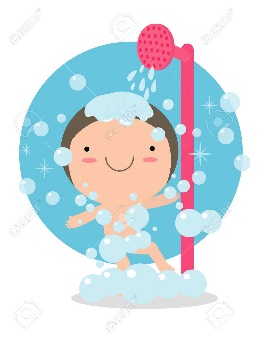 Ponovimo – ŽIVIM ZDRAVOPogovor s starši: Kolikokrat in kdaj si je potrebno umivati zobe?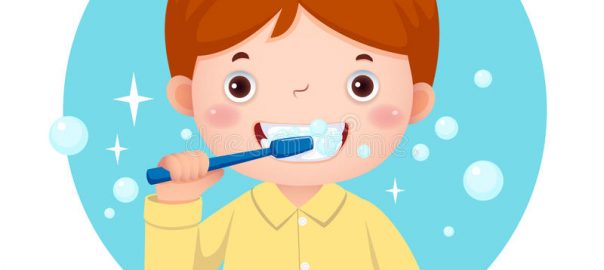 Zakaj je umivanje zob pomembno? Kako si umivaš zobe in s čim?Kako še poskrbimo za svoje zobe? Ali opravljaš redne kontrole pri zobozdravniku oz. zdravniku?Ali se redno umivaš? Kaj si je potrebno umivati? Kolikokrat? Čemu je pomembna čistoča našega telesa? Na kakšne načine še skrbiš za svoje zdravje? Ali vsak dan poskrbiš, da se gibaš oz. telovadiš? Ali pravočasno odhajaš spat in dovolj počivaš? Ali uživaš vsaj 5 obrokov na dan? Kako se imenujejo posamezni obroki, ki jih zaužiješ? Ali počivaš, ko si bolan? Ali obiščeš zdravnika? Na zdravniških pregledih si tudi cepljen. Kaj misliš, čemu? Ali je pomembno, da živiš v čistem okolju? Zakaj?ŠportRistanc     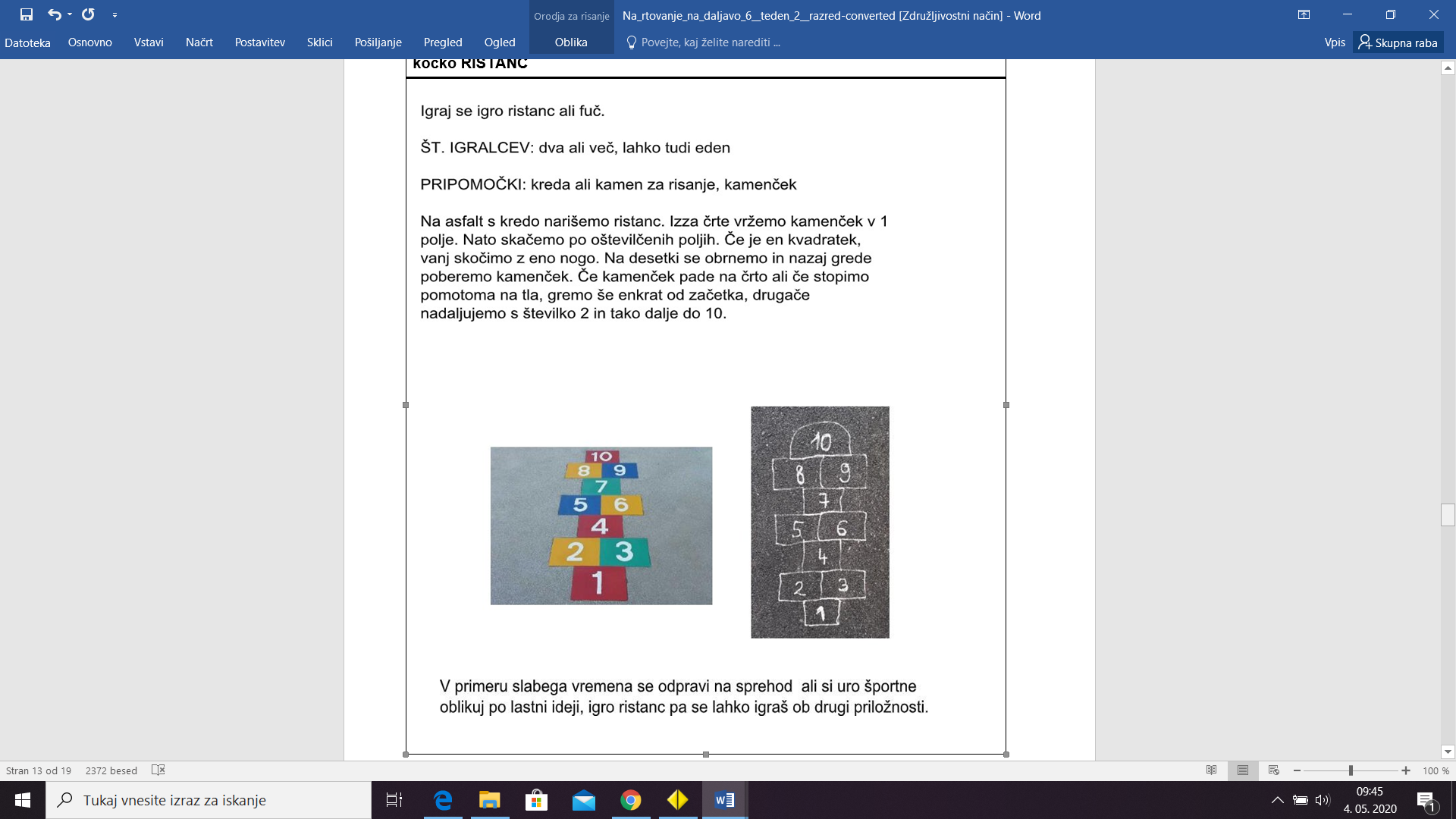 